23.11.17. . В целях реализации плана мероприятий  по противодействию экстремизму и терроризму учитель изо Атаева Н.А. провела конкурс рисунков по темам: «Мы за мир», «Мир без войны» и т.д.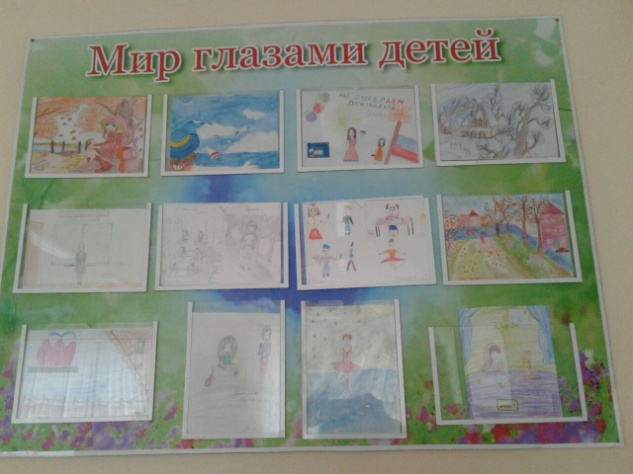 